Dressage Commentary Form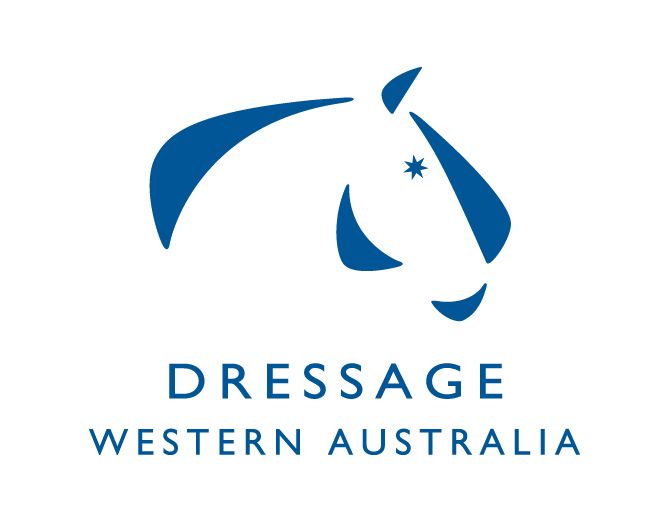 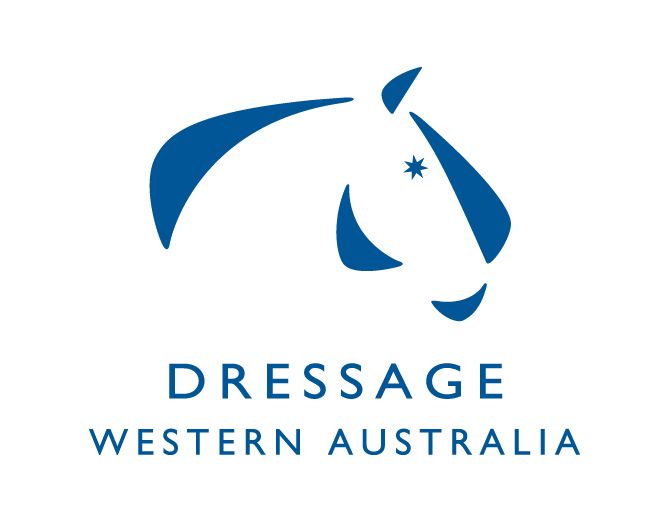 Horse’s Name  _____________________________   Bridle No___________________Rider’s Name  _______________________________________________Location the partnership comes from  ___________________________________________Other items of interest related to horse & or rider - career highlights, rider’s riding/equestrian background (eg Squads, NCAS Coach, Judge, State Teams), rider’s work or study background,  goals for this event, career goals, humorous habits or funny stories about this horse etc___________________________________________________________________________________________________________________________________________________________________________________________________________________________________________________________________________________________________________________________________________________________________________________________________________________________________________________________________________________________________________________________________________________________________________________________________________________________________________________________________________________________________WB 30.5.2012Competitions (Classes) Entered  Competitions (Classes) Entered  Prelim, Novice, Elem, Med, Adv  eg 1.D, 4.C or PSG, Inter I etcOfficial, Associate, TrainingOpen, Young Rider, Junior,PonyHorse’s DetailsHorse’s DetailsHorse’s Colour                                                  Horse’s HeightHorse’s BreedHorse’s DamHorse’s SireGelding/Mare/StallionHorse’s Bridle NumberHorse’s BreederHorse’s Age History of PartnershipHorse’s  Owner